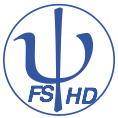 Protokoll zur Fachschafts-Vollversammlungder Studienfachschaft Psychologieam 24.06.2019Sitzungsleitung: JoanaProtokoll: JillAnwesend: Joana, Aaron, Franzi, Marie, Laura, Kathi, Elli, Johanna, Luisa, Aki, Meike, Paula, JillGäste: Julian von der SRHTagesordnung Top1: Begrüßung und Eröffnung der Sitzung Top 2: Feststellung der Anwesenden & Feststellung der Beschlussfähigkeit Top 3: Annahme des Protokolls der letzten Sitzung Top 4: Festlegen der TagesordnungTop 5: InstitutsgrillenTop 6: SlackTop 7: FlohmarktTop 8: Fak-RatTop 9: QSM-MittelTop 10: Ersti-ZeitTop 11: BW-Sync and shareTop 12: Fachschaftstag, Posten-checkup, How-tos, Exceltabelle, Modulplanvorschläge polyvalente BSc Top 13: FinanzenTOP 1 Begrüßung und Eröffnung der SitzungDie Sitzungsleitung begrüßt alle Anwesenden und erklärt damit die heutige Sitzung der Fachschafts-Vollversammlung um 18:19 Uhr für eröffnet.TOP 2 Feststellung der Anwesenden & Feststellung der BeschlussfähigkeitDie Sitzungsleitung bittet alle Anwesenden reihum ihre Namen für das Protokoll zu nennen. Es sind 16 stimmberechtigte Vertreter der Studienfachschaft Psychologie und 1 Gäste ohne Stimmrecht anwesend.Damit ist die Mindestzahl von 8 stimmberechtigten Vertretern aus der Studienfachschaft Psychologie erfüllt und die Fachschafts-Vollversammlung ist gemäß der Satzung beschlussfähig.TOP 3 Annahme des Protokolls der letzten SitzungDie Sitzungsleitung fragt die Anwesenden, ob es Anträge oder Änderungsvorschläge an dem Protokoll der letzten Sitzung der Fachschafts-Vollversammlung vom 17.06.2019. Das Protokoll wird einstimmig angenommen.TOP 4 Festlegung der TagesordnungDie Sitzungsleitung bittet alle Anwesenden um Beiträge zur Tagesordnung. Die folgenden Punkte werden auf die Tagesordnung genommen:InstitutsgrillenSlackFlohmarktFakratQSM-MittelErsti-Zeit/EKSBW Sync & ShareMailteamPosten-Check-UpFachschaftsinterne KommunikationModulpläneSeminarevaluationTOP 5 TOP 6TOP 7 TOP 8TOP 9TOP 10TOP 11 TOP 12 TOP 13 Posten-Check:TOP 14 Fachschaftsinterne KommunikationTOP 15 ModulpläneTOP 16 SeminarevaluationErfahrungsbericht; zugänglich für Studis1x pro Semester Bewertung aller SeminarDanach in die DropboxEvaluation weitergebenFokus: Anteile im SeminarBeurteilungsmöglichkeit für StudisWeiterleitung an Lehrkräfte?Transparenz für Aufbau der SeminareÜberprüfen, dass es neue Items sind!TOP 17 Finanzen: Erstattung aus VS-BeiträgenDie Erstattung folgender Anschaffungen aus VS-Beiträgen wird genehmigt:[515.0237]: [Fachschaftsposter] [25€] Datum: 24.05.19Erklärung: Um uns als Fachschaft vorzustellen und als Ansprechparter*innen für unsere Studis präsent zu sein, wollen wir ein Fachschaftsplakat aufhängen Ergebnis: beschlossen, mit 16 Stimmen, eine Enthaltung Abstimmung: angenommenTOP 18 Bestimmung der Sitzungsleitung für die nächste FS-VollversammlungDa keine weiteren Tagesordnungspunkte vorliegen, erklärt die Sitzungsleitung die Fachschafts-Vollversammlung um 19: Uhr für beendet.Die nächste Fachschafts-Sitzung wird am 1.08.2019 um 18 Uhr stattfinden.Nächste Woche Sitzungsleitung: AkiNächste Woche Protokoll:  Annalena AnliegenInstitutsgrillenGetränkeschichten: 21 bis 22h: Celine und KathiPreislisten liegen evtl. noch im KellerJoana bringt eventuell Planschbecken mit AnliegenSlackSlackdie meisten haben Slack schon auf dem HandyChannels: beitreten durch draufklicken wichtig!: Jede und jeder sollte dem Channel seines oder ihres Postens beitretentheoretisch ist alles für alle lesbar, also nicht lästern Protokolle hochladen? Slack hat nur ein begrenztes Datenvolumenalles mit 1: nicht automatisch im Channel, man muss beitreten alles kann hinterher noch gelesen werden, how to-Formulare können auf Slack hochgeladen werden —> Informationserhalt Abstimmungen und Umfragen über Slack möglich Test-Channel zum Rumprobieren Info-Channel: wichtige Informationen thread-Funktion: Kommentare zu Nachrichten Erklärung zu Slack gibt es als Text im Info-ChannelFrage: wie regeln wir die Übergangsphase zwischen WhatsApp und Slack? —> Nummern aus WhatsApp-Gruppe aufschreiben Bedenken zum Löschen der WhatsApp-Gruppe: in bestimmten Situationen ist es wichtig schnell alle zu erreichen Möglichkeit: WhatsApp-Gruppe als Admin-Gruppe Gast von der SRH: SRH bereut Löschen der WA-Gruppe, nicht alle werden erreicht die meisten haben Slack schon auf dem HandyChannels: beitreten durch draufklicken wichtig!: Jede und jeder sollte dem Channel seines oder ihres Postens beitretentheoretisch ist alles für alle lesbar, also nicht lästern Protokolle hochladen? Slack hat nur ein begrenztes Datenvolumenalles mit 1: nicht automatisch im Channel, man muss beitreten alles kann hinterher noch gelesen werden, how to-Formulare können auf Slack hochgeladen werden —> Informationserhalt Abstimmungen und Umfragen über Slack möglich Test-Channel zum Rumprobieren Info-Channel: wichtige Informationen thread-Funktion: Kommentare zu Nachrichten Erklärung zu Slack gibt es als Text im Info-ChannelFrage: wie regeln wir die Übergangsphase zwischen WhatsApp und Slack? —> Nummern aus WhatsApp-Gruppe aufschreiben Bedenken zum Löschen der WhatsApp-Gruppe: in bestimmten Situationen ist es wichtig schnell alle zu erreichen Möglichkeit: WhatsApp-Gruppe als Admin-Gruppe Gast von der SRH: SRH bereut Löschen der WA-Gruppe, nicht alle werden erreicht FazitÜbergangsphase bis zu den Semesterferien —> einstimmig beschlossen Erster Schritt: allen Channel beitreten, für di man selbst Ansprechpartner*in ist inhaltliche Dinge auf Slack verlagern WA-Gruppe über Wechsel informieren WA-Gruppe wird zu Adminchannel in 2 Wochen —> 2 Enthaltungen, sonst alle dafür Übergangsphase bis zu den Semesterferien —> einstimmig beschlossen Erster Schritt: allen Channel beitreten, für di man selbst Ansprechpartner*in ist inhaltliche Dinge auf Slack verlagern WA-Gruppe über Wechsel informieren WA-Gruppe wird zu Adminchannel in 2 Wochen —> 2 Enthaltungen, sonst alle dafür Aufgaben & ZuständigeAnsprechpartnerin für Fragen zu Slack: JoanaAnliegenFlohmarktAm Donnerstag ist Flohmarkt! AnliegenFak-Rat Ethnologin in den Fak-RatRahel hat evtl. Infos und Kontakt FazitAbstimmung darüber, ob Nina (Ethnologie) in den Fak-Rat soll: 11 dafür, niemand dagegen, 5 Enthaltungen AnliegenQSM-MittelQSM-MittelAbstimmung darüber, ob die Fachschaft für die Nutzung der QSM-Mittel für Enstigmatisierungsprojekt istneuer Master: hat ähnlichen Inhalt, deswegen macht es Sinn, das jetzt schon voranzutreiben grob 2.500€ benötigt (der Geldbetrag, der normalerweise für Zusatzseminare gebraucht wird)Entstigmatisierungsseminar: Aufklärung über psychische Krankheiten und Störungen an Schulen (Kooperation von Klips und Päps)das Entstigmatisierungsseminar wäre das Einzige, für das sie Rücklagen dieses Jahr angetastet werden würden —> dafür: 15, dagegen: niemand, Enthaltung: 3Abstimmung darüber, ob die Fachschaft für die Nutzung der QSM-Mittel für Enstigmatisierungsprojekt istneuer Master: hat ähnlichen Inhalt, deswegen macht es Sinn, das jetzt schon voranzutreiben grob 2.500€ benötigt (der Geldbetrag, der normalerweise für Zusatzseminare gebraucht wird)Entstigmatisierungsseminar: Aufklärung über psychische Krankheiten und Störungen an Schulen (Kooperation von Klips und Päps)das Entstigmatisierungsseminar wäre das Einzige, für das sie Rücklagen dieses Jahr angetastet werden würden —> dafür: 15, dagegen: niemand, Enthaltung: 3FazitAufgaben & ZuständigeRahel & Franzi Franzi findet den genauen benötigten geldbetrag heraus AnliegenErsti-Zeit, EKSErsti-Zeit, EKSStadtrallye: Orga der Stationen Vorstellung der Fachschaft in der EKS: Kurzvorstellung, Vortrag über Gremien, Vorstellung der Fachschaft in Kleingruppen im FS-Keller, Vorstellung im Master —> Hauptverantwortliche Deligierperson gesuchtPsychopathie: letztes Jahr haben Aaron und Flo die Psychopathie organisiert, es existiert ein How-To-Dokument; Es wird eine hauptverantwortliche Person gesucht, aber prinzipiell werden alle verschiedene Aufgaben übernehmen Programm für Masterstudis? —> Stadtrallye Idee: Stadtralles parallel zueinander laufen lassen? Stadtrallye: Orga der Stationen Vorstellung der Fachschaft in der EKS: Kurzvorstellung, Vortrag über Gremien, Vorstellung der Fachschaft in Kleingruppen im FS-Keller, Vorstellung im Master —> Hauptverantwortliche Deligierperson gesuchtPsychopathie: letztes Jahr haben Aaron und Flo die Psychopathie organisiert, es existiert ein How-To-Dokument; Es wird eine hauptverantwortliche Person gesucht, aber prinzipiell werden alle verschiedene Aufgaben übernehmen Programm für Masterstudis? —> Stadtrallye Idee: Stadtralles parallel zueinander laufen lassen? FazitAufgaben & ZuständigeOrga Psychopathie —> Aki und CaroOrga EKS —> Kim und Franzi Stadtrallye Bachelor: Flo, AaronStadtrallye Master: Vincent, Julian  Esrti-Tüten —> Annalen und Joana AnliegenBW Sync & ShareBW Sync & Share BW Sync & Share-Posten muss neu besetzt werdensehr viele Aufschriebe und Information enthalten viele alte Dokumente, müsste sortiert werden Server ist in Deutschland, gute Datensicherung (?)   BW Sync & Share-Posten muss neu besetzt werdensehr viele Aufschriebe und Information enthalten viele alte Dokumente, müsste sortiert werden Server ist in Deutschland, gute Datensicherung (?)  FazitAaron überlegt sich die Übernahme des Postens bis zur nächsten Sitzung Aaron überlegt sich die Übernahme des Postens bis zur nächsten Sitzung Aufgaben & ZuständigeAnliegenMailteamMailteamInfo über neue Approbationsausbildung, könnte am 15.07., 18h in die FS kommen, Info über neue Approbationsausbildung, könnte am 15.07., 18h in die FS kommen, Aufgaben & ZuständigeKim antwortetAnliegenCheck-Up von der letzten FachschaftsnachtCheck-Up von der letzten FachschaftsnachtPoster: Läuft -> Jill hat Kontakt zu Designerin, Geld ist beschlossen, bis Oktober läuft dasErsti-Mail: Läuft, mit Scheiter überarbeitetVortragsposten: Soll abgegeben werden, noch niemanden gefundenFranzi: kümmert sich um Praktikareiter  HomepagePoster: Läuft -> Jill hat Kontakt zu Designerin, Geld ist beschlossen, bis Oktober läuft dasErsti-Mail: Läuft, mit Scheiter überarbeitetVortragsposten: Soll abgegeben werden, noch niemanden gefundenFranzi: kümmert sich um Praktikareiter  HomepageFazitProjekte werden weiterverfolgtProjekte werden weiterverfolgtAufgaben & ZuständigeJill, LuisaAnliegenSlack, Check-Ups, How-To etc.Check-Up-Listen erstellen & in Slack-ChannelHow-Tos erstellen & in Slack-ChannelWie Slack am besten implementieren?Testphase: 2 Wochen möglichst nur Slack nutzenAdminphase: Nur Admins können reinschreibenDanach: Nur noch Slack!WhatsApp-Gruppe wird zur Sicherheit behalten, damit wir es nicht bereuen, aber trotzdem möglichst radikaler UmstiegFormulare: in jeweilige Slack-Channel hinzufügen, so dass für jeden Zugriff möglichBW Sync & Share: Channel bei Slack erstellen mit Mailadressen, die jemand dann hinzufügt  einfacherer Zugriff!Relativ viel Autonomie, Zugriff auf alles über Slack! Digitalisierung!Digitalisierungsposten?  Passt auf, dass Ordnung auf Slack ist  Dokumente digitalisiereren!Ein Slack-Meme pro Woche!  VincentBis in 2 Wochen: Formulare ausfüllen  Slack-Channel-Updaten; Verantwortung übernehmenAnliegenModulpläne bastelnAnnalena  schickt Voß unsere Ausarbeitungen Eine Idee von Rieke angenommen, eine adaptiert/verändert/abgeändertsiehe Slack!AnliegenEvaluation online erstellen